理科学習指導案授業　　北広島町立芸北中学校　研修グループ　Ｌグループ　　　　　　　大竹市立玖波中学校廿日市市立七尾中学校安芸太田町立安芸太田中学校１　日　時　　平成30年11月19日（月）　10：40～11：30２　学　年　　第３学年（男子７名　女子10名　計17名）３　単元名　　天体の動きと地球の自転・公転４　単元について○単元観　　本単元は，中学校学習指導要領理科の第２分野「２（６）地球と宇宙　ア天体の動きと地球の自転・公転　（イ）年周運動と公転」に位置づけられている。本単元のねらいは，星座の年周運動や太陽の南中高度の変化などの観察を行い，その観察記録を地球の公転や地軸の傾きと関連付けて捉えることができるようにすることである。この単元は，観測者の視点を地球上においたり，地球の外に移動させたりしながら考える場面が多く出てくる。そのため，相対的な運動の理解や空間的な概念を身に付けさせることに適した単元であると考える。○生徒観　　生徒は，小学校において，太陽や月，星座の動きについて定性的な学習を行っている。宇宙の学習については，他の単元と比べると多くの生徒が興味・関心を持っているようである。しかし，本単元の内容は平面図と立体空間を相互に変換して思考しなければならないことが多く，視点の移動や抽象的思考をともなうため，生徒にとっては理解が難しい場面も多くあることが想定される。　　　本学年の生徒の理科に関する平成30年度全国学力・学習状況調査の結果等を踏まえ，本学年生徒の理科に関する実態を以下の５点に整理している。　また，「平成15年度　教育課程実施状況調査　教科別分析と改善点（中学校・理科）」（以下「分析と改善点」）によれば，「地球と宇宙」の単元においては，「空間的な認識やそれに基づく思考面に課題がみられる。」とされており，具体的には「視点を変えると正しく思考できない状況がみられる。」と指摘されている。○指導観「分析と改善点」では，「天体の学習において，視点を変えると正しく思考できない状況が見られる。視覚的にとらえにくい現象については，モデルとの関連を図り実感を伴った学習を行いながら思考を深めるような指導が大切である。例えば，生徒が天体相互の位置や動きなどを理解するためには，空間的にとらえて思考することが重要であり，生徒の空間認識を補うためにモデル実験を工夫し実施することなどが有効である。具体的な操作を通して，様々な視点から天体相互の位置や動きを認識させるとともに，思考場面を重視した指導が大切である。また，図，写真，ビデオやシミュレーション等を活用することも有効である。」と示されている。そこで，本単元の目標を達成させていくため，特に次の２点について工夫する。　①モデルの工夫　　具体物やモデルを具体的に操作しながら基礎的な内容の理解を促すようにする。また，具体的なイメージができない時には，すぐにモデルを用いて既習事項を思い出せるようにし，思考の支援となるようにする。モデルは，地球に見立てた発砲スチロールの半球体の日本の位置にタブレット端末をセットしたものである（図１）。タブレット端末のカメラを起動し，この装置を動かすことによって，天体がどのように動くように見えるかをディスプレイで確認できるようにしたものである。モデル①では，地球から見た太陽の動きと地球の外側から見た天体の動きを比べ，太陽の見かけの動き（日周運動）を理解できるようにする。モデル②では，モデル①を活用し，全天の星のみかけの動き（日周運動）の規則性を捉えることができるようにする。モデル③では,地球の公転によって真夜中に見える星座が季節によって変化すること（年周運動）が理解できるようにする。これらのモデルを，単元を通して用いることによって，実感をともなった理解を促し，天体の動きを空間的に捉えて思考できるようにしていきたい。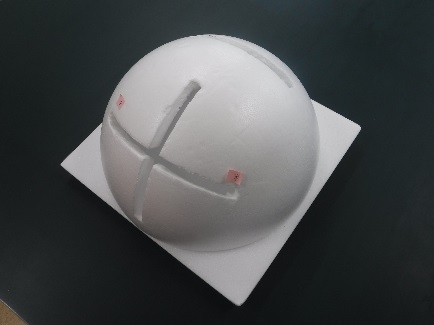 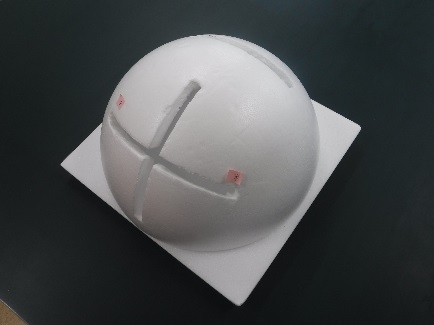 　②グループ活動と一人学習を効果的に行う（図やモデルを用いて考え説明させるために）　　生徒が主体となって学び合える学習にするために，グループ活動を取り入れる。モデルを用いて天体の見かけの動き，日周運動，年周運動を個別の事象として理解していても，実際の天体の動きを考えるためには，これらを関係付けて捉える必要がある。本時は，ある日の星座の位置をもとに，別の日，別の場所に見えた星座が見えた時刻を考えることを通して，年周運動と日周運動を関係付けて捉えさせるようにする。このとき，分かっていることを図で整理させたり，理由を図やモデルを用いて考えさせたりする。それらを相互に説明し合う活動の中で，図やモデルの良さに気づかせ，天体の動きに関する具体的なイメージをつくらせたりする。このようにして，グループで理解を深めたものを，個人でまとめ，記述させることで，自らの理解の深まりを実感させるようにしたい。５　単元の目標星座の年周運動や太陽の南中高度の変化などの観察を行い，その観察記録を地球の公転や地軸の傾きと関連付けて捉えることができるようにする。６　単元の評価規準７　指導と評価の計画（全９時間）８　本時の学習指導について（１）本時の目標地球の自転や公転によって，星座の位置がどのように変化するかを考え，説明することができる。（２）観点別評価規準星の動きを，地球の自転と公転と関連付けて考察することができる。【科学的な思考・表現　イ⑥】（３）　本時の展開※　説明４と５は，正確には11月30日の午後８時となる。この場合，生徒が日周運動の約１度（４分）に気づけば，それを取り上げ，理解を深めさせる。気づかなかった場合は，終末で，日周運動により違いがあるが，１日なので，ほぼ同じと考えてもよいことを伝える。（根拠：問題文で「何時ごろ」と示しているため。）成果〇基礎的・基本的な内容は概ね定着している。〇自分の考えを他者に説明したり，発表したりしている生徒が多い。課題●記述式の問題形式の正答率が他に比べて低く，うまく記述できていない生徒が見られる。●他の領域に比べると，地学領域の定着が十分ではない。●理科に対する興味・関心があまり高くない。ア　自然事象への関心・意欲・態度イ　科学的な思考・表現ウ　観察・実験の技能エ　自然事象についての知識・理解①太陽や星の１日の動きに関心をもっている。②季節による気温の変化に興味をもち，その原因を調べようとする。①太陽の１日の動きが，地球の自転によって起こる見かけの動きであることを捉え，太陽の動きの規則性を説明することができる。②星の日周運動の規則性を説明することができる。③観測地によって天体の見える方向や動きが異なる理由を，見ている空の方向の違いとして捉えることができる。④地球の公転によって，真夜中の南の空に見える星座などが季節によって変化することを捉えることができる。⑤同じ時刻に観測した星座は，地球の公転によって西に移動して見えることを捉えることができる。⑥星の動きを，地球の自転と公転と関連付けて考察することができる。⑦季節によって太陽の南中高度や昼間の長さが異なることを捉えることができる。⑧地軸の傾きによって，季節による太陽高度の変化や昼間の長さの変化が起こることを捉えることができる。①透明半球を用いた太陽の１日の動きの観測を行うことができる。①天球概念を理解し，観測者から見た天体の位置を方位と高度で表せることを捉えることができる。②星の日周運動を，太陽の日周運動と同じ地球の自転による見かけの運動として理解することができる。次学習内容「生徒の思考」評価基準（評価方法）１天体の１日の動き（５）（１）太陽の１日の動き○太陽や星の１日の動きに関心をもつ。・小学校の学習内容を振り返る。　「太陽は，東から西（影の動きから）へ動く。」　「太陽は，正午（12時）の時，南にあって，高さが最も高い。」　「影の長さが変わる。」　時間ごとの影の長さがどうなるのか想像してかいてみる。　→　生徒ごとに影の長さが違う　「影の長さは，すべて同じじゃないかな？」　「12時の影が一番長くなると思うよ。」　「太陽や影の動きを調べてみないと分からないね。」・観測で使う透明半球をもとに天球概念（天体の位置，方位，高度）を理解する。「天体の位置や動きを調べるときには，空を球として考えると考えやすいね。」「星はどれも同じ距離のところで光っているように見えるけれど距離はバラバラなんだ。」「プラネタリウムみたいだね。」・透明半球を用いた太陽の１日の動きの観測の方法を身につけ，説明する。ア①太陽や星の１日の動きに関心をもっている。（発表）エ①天球概念を理解し，観測者から見た天体の位置を方位と高度で表せることを捉えることができる。（ワークシート）１○太陽の１日の動きを観測し，その観測結果もとに，太陽の動きの規則性を考察する。・太陽の１日の動きを観測する。その際に影の様子も確認する。・観測結果の考察をする。「時間ごとの距離は等しいね。」「12時のとき，南で高い位置に太陽があるよね。」「東から西に移動しているね。」「影の長さは，朝夕は長く，昼は短くなるんだね。」・太陽の動きの速さは一定であり，向きは東から西に移動することや，正午に南中し，その際の高度（南中高度）が最も高くなることを理解する。ウ①透明半球を用いた太陽の１日の動きの観測を行うことができる。（ワークシート）１○太陽の１日の動きが，地球の自転によって起こる見かけの動きであることを捉え，太陽の動きの規則性を説明する。・太陽の動きの原因について考える。　天動説と地動説があることを知り，どちらが正しいか考える。地動説が正しいことを知る。「じゃあなんで東から太陽は出て，西に沈むのだろうか？」・天体モデルを利用し，太陽の１日の動きが，地球の自転によって起こる見かけの動きであることを調べる。【モデル①】「自転（自分）の動く向きと太陽の動く向きは逆だね。」「太陽の1日の動きは，地球の自転による見かけの動きなんだ。」「太陽の動く向きは東から西（時計回り）だから，自転は逆の西から東（反時計回り）なんだ。」・太陽の動きが地球の自転による見かけの動きであることを理解する。イ①太陽の１日の動きが，地球の自転によって起こる見かけの動きであることを捉え，太陽の動きの規則性を説明できる。（ワークシート）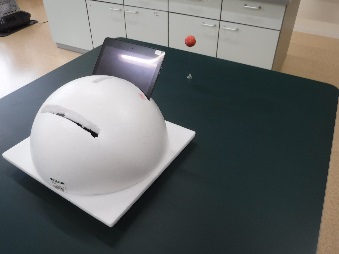 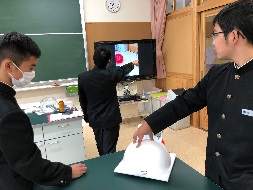 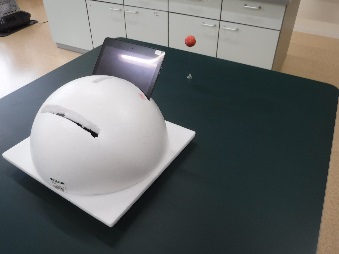 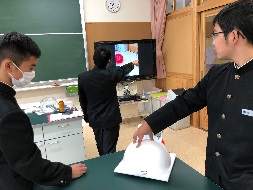 １（２）星の１日の動き○星の日周運動を，太陽の日周運動と同じ地球の自転による見かけの運動として理解する。・オリオン座の1日の動きについて確認する。「太陽と同じような動きをしているね。」「ということは，オリオン座も太陽の動きと同じように地球の自転によって動いて見えているのかな。」「他の星座は，どうなんだろう。」・全天の星の動きの規則性を考える。【モデル②】「南の空の星は，東から西に動いているね。」「北の空の星は，どのように動いて見えるのだろうか。」「北の空は，北極星を中心に反時計周りに回っているね。」「なぜ，北極星は動かないんだろう。」・北極星は地軸の延長線上にあるため，動かないことを理解する。エ②星の日周運動を，太陽の日周運動と同じ地球の自転による見かけの運動として理解することができる。（ワークシート）イ②星の日周運動の規則性を説明することができる。（ワークシート）【評価問題（１）】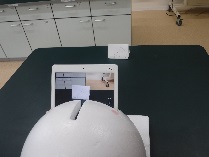 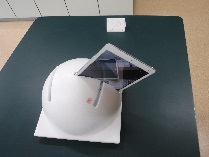 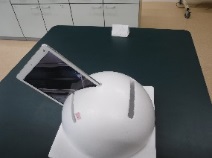 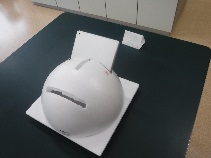 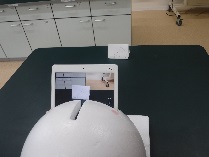 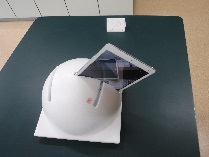 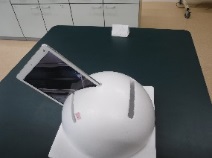 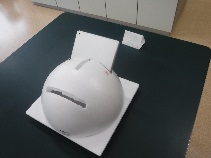 １○観測地によって天体の見える方向や動きが異なる理由を，見ている空の方向の違いとして捉える。・日本の地球上の位置を知る。・他の国での太陽の動きを考える。「日本と同じように見えるんじゃないかな。」「赤道の付近の国は太陽が天頂近くを通るんじゃないかな。」・観測地による天球の範囲が変わることを押さえ，地球上のさまざまな場所でどのように太陽が動くのかを確認する。「赤道付近では天頂近くを通るね。」「南半球では，太陽は北側を通るんだ。」「北極や南極では太陽は地平線近くを通るんだね。」「東から西に動くのはどこも同じなんだ。」・太陽の動きが観測地によって異なることとその理由を理解する。・他の星の動きを説明する。「太陽と同じで星の動きも地球の自転による見かけの動きだから南半球では星は北側を移動するよ。」「北の空の星が北極星を中心に回っているように，南の空の星もある場所を中心に回転しているのではないかな？」「東から西に動くのは同じなんだ。」・星の動きが観測地によって異なることとその理由を理解する。・星や太陽の動く速さを考える。「星も太陽も１日に360度動くから，１時間に15度動く。」・太陽や星の動く速さを理解する。イ③観測地によって天体の見える方向や動きが異なる理由を，見ている空の方向の違いとして捉えることができる。（ワークシート）【評価問題（２）（４）】２（本時２／２）星の年周運動（２）○地球の公転によって，真夜中の南の空に見える星座などが季節によって変化することを捉える。・南の空に見える星座が季節によって変化するのは，地球の公転による見かけの動きであることを知る。「公転しているから見える星座は違う。」・季節ごとの真夜中に見える星の動きを考える。「同時刻だと東から西へ移動するのでは？」「１ヶ月で30°移動するよ。」・季節と時間で南中する星座が異なることを理解する。イ④地球の公転によって，真夜中の南の空に見える星座などが季節によって変化することを捉えることができる。（ワークシート）イ⑤同じ時刻に観測した星座は，地球の公転によって西に移動して見えることを捉えることができる。（ワークシート）【評価問題（３）】２（本時２／２）○星の動き（時刻・位置）を，地球の自転と公転と関連付けて考察する。・地球の公転によって，真夜中の南の空に見える星座などが季節によって変化することを捉える。【モデル③】「やはり西に動くんだ。」「星の動きは，地球の公転と逆向きだね。」・星の動きを，地球の自転と公転と関連付けて考察する。「計算によって星の位置を求めることができるんだ。」・同時刻に観測した星座は，地球の公転によって西に移動して見えることを理解する。イ⑥星の動きを，地球の自転と公転と関連付けて考察することができる。（ワークシート）【評価問題（５）】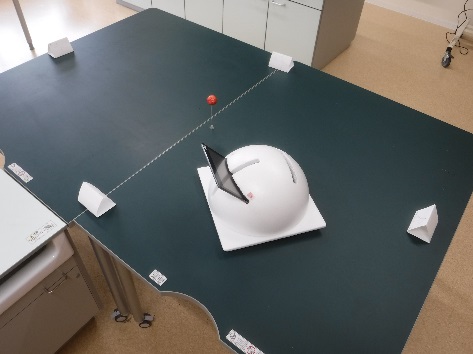 ３太陽の１年の動きと季節の変化（２）○季節によって太陽の南中高度や昼間の長さが異なることを捉える。・季節によって変化するものを考える。　「気温」「昼の長さ」「影の長さ（南中高度）」など・季節によって気温が変化する理由を考える。「南中高度が季節によって異なるのでは。」「昼の長さがちがう。」「南中高度と昼の長さの両方が関係しているのは。」・南中高度が大きい方が，気温が高くなる理由を説明する。「光がたくさん集まる。」「光が分かれない。」「南中高度が違うよ。」・季節によって太陽の南中高度や昼間の長さが異なり，気温が変化することを説明する。ア②季節による気温の変化に興味をもち，その原因を調べようとする。（行動観察）イ⑦季節によって太陽の南中高度や昼間の長さが異なることを捉えることができる。（ワークシート）３○地軸の傾きと太陽高度の変化を理解する。・地軸が傾いていることを知る。・夏冬の南中高度の変化を公転と南中高度から説明する。「まずは夏冬の地球の位置を考えよう。」「太陽からの光と地面との間の角度が高度だよ。」「南中高度は正午の地面にできる影を考えると分かるよ。」・地軸の傾きによって，季節による太陽高度の変化や昼間の長さの変化が起こることを説明する。イ⑧地軸の傾きによって，季節による太陽高度の変化や昼間の長さの変化が起こることを捉えることができる。（ワークシート）学習活動◇指導上の留意点（◆個別の指導の手立て）評価規準（評価方法）導　入１　課題意識を持つ。　２枚の写真を提示し，２枚目の写真についていつ撮影したものか予想する。・次の日の同じ時刻に撮影したんじゃないかな。・１年後じゃないかな。・30分後だと思うよ。２　自らの答えとのギャップから，課題を見いだす。・前の授業で星座は一ヶ月に30度ずれると学んだのに，なぜ，同じ方位にオリオン座がみえるの？◇同じ方位（南）に写ったオリオン座の写真（いつ撮影したかは伏せておく）を２枚提示する。◇２枚のうち１枚は10月１日AM5：00に撮影したものであることを伝える。◇撮影した日（10月１日と11月15日）を伝え，ずれを感じさせる。◆「１時間あたり15度」がイメージしにくい生徒には，前時までに用いたモデルを示して学習を想起させる。導　入３　星座のずれには自転と公転の両方が関係していることを想起させる。・一ヶ月に30度，１時間に15度それぞれ西にずれることを組み合わせれば，何月何日の何時にどこに星座が見えるかを導き出せそうだ。◆モデルを用いて，天体の位置関係について確認する。展　開４　問いを知り解決の見通しを持つ。展　開・１ヶ月で西に30度ずれるよ。・１時間では西に15度ずれるよ。・計算すれば，求められるんじゃないかな。・見える時刻は，午前５時より早くなりそうだね。◇最初に提示した10月１日のオリオン座の写真の位置を基にして考えることを伝える。◆日周運動や年周運動で用いたモデルや図を提示して，モデルを操作したり，図を用いながら考えたりすることでイメージが持ちやすくなる場合があることを伝える。展　開5　本時のめあてを確認する。展　開6　問いの答えを考える。○個人で思考する。・本時のめあてに沿って個人で考える。○班で各自の考えを交流し，考えをまとめる。〇各班の予想時刻をもとに，各々の考え方を交流し，まとめる。◇生徒のつぶやきを捉え，年周運動によって，星座はどちらへずれていくのかを考えなければならないことに気付かせる。◆思考が進まない生徒には，図で整理したり，モデルでイメージしたりするよう促す。◆友達の説明で分かったところは，どこまでか相手に伝えるように促す。◆理解している生徒には，説明の時はモデルや図を用いて説明するように促す。その際，説明のポイントになる図やモデルを指し示して，それを用いるように促す。◇それぞれの説明を，モデルを用いて検証し，説明があっているか確認する。◆説明が不十分である場合は，モデル，図を用いるよう促したり，年周運動と日周運動が組み合わされていることなどを確認したりする。まとめ7　何時に観察すればよいかについて，各自で説明をまとめる。星の動きを，地球の自転と公転と関連付けて考察することができる。イ⑥（ワークシート）